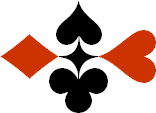 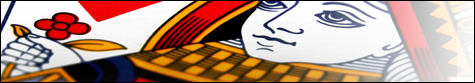 Serie 08 boekje 02 - West opent 1 SA   Bied beide handen
© Bridge OfficeAuteur: Thijs Op het Roodt

U bent altijd West en uw partner is Oost.Indien niet anders vermeld passen Noord en Zuid.Is het spelnummer rood dan bent u kwetsbaar.Wanneer oost of west past, is de bieding afgelopen.Na het eerste boekje vonden de cursisten dit zo leuk, dat ik maar de stoute schoenen heb aangetrokken en meerdere van deze boekjes ben gaan schrijven.

Het enthousiasme van de cursisten heeft mij doen besluiten om deze boekjes gratis aan iedereen die ze wil hebben, beschikbaar te stellen.

Ik heb bewust in eerste instantie geen antwoorden bij de boekjes gemaakt. Maar op veler verzoek toch met antwoorden.Ik zou het waarderen, wanneer u mijn copyright zou laten staan.

Mocht u aan of opmerkingen hebben, laat het mij dan weten.Ik wens u veel plezier met deze boekjes.
1♠H1072Noord

West     OostZuid♠V3V3♥B65Noord

West     OostZuid♥943943♦AH7Noord

West     OostZuid♦B863B863♣AB8Noord

West     OostZuid♣H762H7621616666
Bieding West

Bieding West
Bieding Oost
Bieding Oost
Bieding Oost
11223344556677889910102♠H9Noord

West     OostZuid♠VB542VB542♥VB2Noord

West     OostZuid♥9494♦AH876Noord

West     OostZuid♦B9B9♣V43Noord

West     OostZuid♣A1065A10651515888
Bieding West

Bieding West
Bieding Oost
Bieding Oost
Bieding Oost
11223344556677889910103♠H32Noord

West     OostZuid♠A105A105♥AB93Noord

West     OostZuid♥10651065♦A953Noord

West     OostZuid♦H1074H1074♣ H8Noord

West     OostZuid♣7327321515777
Bieding West

Bieding West
Bieding Oost
Bieding Oost
Bieding Oost
11223344556677889910104♠AH5Noord

West     OostZuid♠--♥VB62Noord

West     OostZuid♥A8754A8754♦AV43Noord

West     OostZuid♦HB875HB875♣42Noord

West     OostZuid♣B86B861616999
Bieding West

Bieding West
Bieding Oost
Bieding Oost
Bieding Oost
11223344556677889910105♠B1064Noord

West     OostZuid♠98329832♥A873Noord

West     OostZuid♥--♦HVNoord

West     OostZuid♦AB1053AB1053♣AB8Noord

West     OostZuid♣V432V4321515777
Bieding West

Bieding West
Bieding Oost
Bieding Oost
Bieding Oost
11223344556677889910106♠B10Noord

West     OostZuid♠H8762H8762♥AV6Noord

West     OostZuid♥H97H97♦AB7Noord

West     OostZuid♦V1042V1042♣A10974Noord

West     OostZuid♣881616888
Bieding West

Bieding West
Bieding Oost
Bieding Oost
Bieding Oost
11223344556677889910107♠AHNoord

West     OostZuid♠VB10VB10♥754Noord

West     OostZuid♥AB983AB983♦AB86Noord

West     OostZuid♦1010♣AB94Noord

West     OostZuid♣H1052H10521717111111
Bieding West

Bieding West
Bieding Oost
Bieding Oost
Bieding Oost
11223344556677889910108♠HV32Noord

West     OostZuid♠A95A95♥B1097Noord

West     OostZuid♥5252♦HVBNoord

West     OostZuid♦9865398653♣H9Noord

West     OostZuid♣V103V1031515666
Bieding West

Bieding West
Bieding Oost
Bieding Oost
Bieding Oost
11223344556677889910109♠H64Noord

West     OostZuid♠B97B97♥HVBNoord

West     OostZuid♥1087310873♦B3Noord

West     OostZuid♦H2H2♣HVB76Noord

West     OostZuid♣A853A8531616888
Bieding West

Bieding West
Bieding Oost
Bieding Oost
Bieding Oost
112233445566778899101010♠943Noord

West     OostZuid♠HB752HB752♥AH92Noord

West     OostZuid♥B106B106♦HV87Noord

West     OostZuid♦55♣H6Noord

West     OostZuid♣AB103AB1031515101010
Bieding West

Bieding West
Bieding Oost
Bieding Oost
Bieding Oost
1122334455667788991010